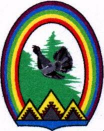 ДУМА ГОРОДА РАДУЖНЫЙХанты-Мансийского автономного округа – Югры РЕШЕНИЕот 25 марта 2020 года	         № 543О признании утратившим силу решения Думы города от 22.12.2005 № 98 «Об утверждении перечня мест общественного питания, в которых не разрешаются розничная продажа, в том числе в розлив, и потребление (распитие) пива и напитков, изготовляемых на его основе»	В целях приведения правовых актов Думы города в соответствие с действующим законодательством Российской Федерации, Дума города решила:1. Признать утратившим силу решение Думы города от 22.12.2005 № 98 «Об утверждении перечня мест общественного питания, в которых не разрешаются розничная продажа, в том числе в розлив, и потребление (распитие) пива и напитков, изготовляемых на его основе».	2. Настоящее решение вступает в силу после его подписания.Председатель Думы города		Г.П. Борщёв                             